ОПИСАНИЕОсновной профессиональной образовательнойпрограммы  (ОПОП)  профессии    08.01.08 мастер отделочных строительных работ 1.1. Основная профессиональная образовательная программа Основная профессиональная образовательная программа  (ОПОП)  по профессии   08.01.08 Мастер отделочных строительных работ  реализуется КГБПОУ  «Алейский технологический техникум »  по программе подготовки  квалифицированных рабочих, служащих на базе основного общего  с получением  среднего  общего  образования. ОПОП  представляет собой систему документов, разработанную и утвержденную техникумом с учетом требований регионального рынка труда на основе Федерального государственного образовательного стандарта   профессии  среднего профессионального образования (ФГОС СПО), утвержденного приказом Министерства образования и науки Российской Федерации № 450 от  07.05.2014г.              ОПОП  регламентирует цель, ожидаемые результаты, содержание, условия и технологии организации образовательного процесса, оценку качества подготовки выпускника по  данной  профессии   и включает в себя  учебный план, рабочие программы дисциплин, профессиональных модулей,  производственной    практики и другие методические материалы, обеспечивающие качественную  подготовку обучающихся. ОПОП ежегодно пересматривается и обновляется в части содержания учебных планов, состава и содержания рабочих программ дисциплин, рабочих программ профессиональных модулей, программы производственной  практики, методических материалов, обеспечивающих качество подготовки обучающихся.  ОПОП реализуется в совместной образовательной, научной, производственной, общественной и иной деятельности обучающихся и работников техникума. 1.2. Общая характеристика   ОПОП1.2.1. Цель ОПОП Цель  ППКРС по профессии Мастер отделочных строительных работ ППКРС		имеет	своей	целью	развитие	у  студентов	личностных	качеств,   а также	формирование общих и профессиональных компетенций в соответствие с требованиями ФГОС СПО по данной профессии, . для подготовки высококвалифицированного  конкурентно способного выпускника востребованного на рынке труда для   общественного питания..Основная профессиональная образовательная программа ориентирована на реализацию следующих принципов: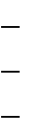 приоритет практико - ориентированных знаний выпускника; ориентация на развитие местного и регионального сообщества; формирование потребности к постоянному развитию и инновационнойдеятельности в профессиональной сфере, в том числе и к продолжениюобразования;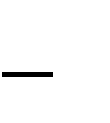 формирование готовности принимать решения и профессионально действовать в нестандартных ситуациях.Перечень сочетаний профессий рабочих по Общероссийскому классификатору профессий рабочих должностей служащих и тарифных разрядов по ОК016-94  штукатур, маляр строительный .Основная профессиональная образовательная программа ориентирована на реализацию следующих принципов: приоритет практикоориентированных знаний выпускника; ориентация на развитие местного и регионального сообщества; формирование потребности к постоянному развитию и инновационной деятельности в профессиональной сфере, в том числе и к продолжению образования; формирование готовности принимать решения и профессионально действовать в нестандартных ситуациях; Срок освоения ОПОПНормативный  Срок  освоения  программыСрок получения среднего профессионального образования по ППКРС в очной форме обучения составляет  147 недель , в том числе:Трудоемкость ППКРС по профессии 270802.10 Мастер отделочных строительных работ3.2.3Трудоемкость ОПОП Особенности ОПОП Основная   профессиональная   образовательная   программа предусматривает  изучение следующих циклов:общеобразовательного; общепрофессионального; профессионального и разделов: физическая культура;учебная практика; производственная практика; промежуточная аттестация;государственная итоговая аттестация.Основные  дисциплины  ОПОП ОП.01   Основы   материаловедения  ОП.02   Основы электротехникиОП.03   Основы строительного черчения ОП.04  Основы технологии отделочных строительных работОП.05  Безопасность жизнедеятельности ОП.06 Охрана труда ПМ.01  Выполнение штукатурных работ МДК.01.01  Технология штукатурных работ.ПМ.03  Выполнение малярных работМДК.03.01 Технология малярных работОсновные дисциплины для подготовки   квалифицированных  рабочих : Реализация программы предполагает проведение производственной практики на предприятиях/организациях на основе прямых договоров, заключаемых между образовательным учреждением и каждым предприятием/организацией, куда направляются обучающиеся.           Обучение студентов производится согласно рабочих программ практики на  строительных    объектах и  предприятиях  .   Практика по профессии   направлена на закрепление, расширение, углубление и систематизацию знаний, полученных при изучении специальных дисциплин на основе изучения деятельности конкретной организации, приобретение первоначального практического опыта, подготовить студентов к сдаче квалификационного экзамена.           Организация практики. График прохождения студентами практики разрабатывается на основании Государственных требований с учётом бюджета времени и утверждается директором техникума.           Перед освоением каждого вида работ  мастер производственного обучения проводит инструктаж по безопасности труда на рабочем месте, показывает правильные приёмы работы. В процессе прохождения практики он следит за правильным выполнением операций каждым студентом, своевременно указывает на допущенные ошибки и даёт разъяснение по ходу работы.По окончании практики студенты сдают теоретический и практический экзамены. Испытания проводятся квалификационной комиссией. В состав комиссии входят преподаватели техникума и представители работодателей, назначенные приказом по техникуму. Итоги работы квалификационной комиссии оформляются экзаменационной ведомостью. При  успешном завершении обучения выпускникам выдаются дипломы государственного образца. В техникуме существуют активные и интерактивные формы проведения занятий, в сочетании с внеаудиторной работой для формирования и развития общих и профессиональных компетенций, доступ к интернет-ресурсам, тестовые формы контроля. Уровень образования, необходимый для приема на обучение по ППКРСНаименование квалификации (профессий по Общероссийскому классификатору профессий рабочих, должностей служащих и тарифных разрядов) (OK 016-94)Срок получения СПО по ППКРС вочной форме обученияосновное общее образованиеШтукатур , маляр строительный2 года  10 месОбучение по учебным циклам, и разделу "Физическая культура"77 нед.Учебная практика39 нед.Производственная практика39 нед.Промежуточная аттестация5 нед.Государственная итоговая аттестация2 нед.Каникулы24 нед.Итого147 нед.Учебные циклыЧисло недельКоличествчасовАудиторная нагрузкаОбъем обязательных аудиторных занятий обучающихся в неделю составляет 36 часов (очная форма обучения)772772Учебная практика,16.4592Производственная практика22.6812Промежуточная аттестация5180Государственная итоговая аттестация272Каникулярное время24Итого:1474428Максимальный объем учебной нагрузки обучающихся в неделю, включая все виды аудиторной и внеаудиторной (самостоятельной) учебной работы5847УчебныециклыЧислонедельКоличествочасовАудиторнаянагрузка85 3060 Самостоятельнаяработа85 1530 Учебнаяпрактика16,8 864 	Производственная	практика	(по	профилюспециальности)  7,2 864 Производственнаяпрактика (преддипломная) 4 Промежуточнаяаттестация5 Государственнаяитоговаяаттестация6 Каникулярноевремя23 Итого: 147 